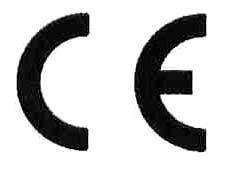                                                                             ZANOLLI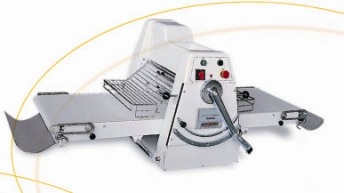 ТЕСТОРАСКАТОЧНАЯ МАШИНАМОДЕЛЬ  SIRIO 500ВВЕДЕНИЕВ настоящей инструкции приводится информация об установке, эксплуатации и техническом обслуживании оборудования, которая позволит Вам с максимальной производительностью использовать аппарат «Roll Mach».Следует поддерживать инструкцию в хорошем состоянии и всегда хранить вместе с машиной. При продаже оборудования ее следует передать новому владельцу, чтобы обеспечить ее безопасную эксплуатацию.ОБЩИЕ СВЕДЕНИЯГарантияГарантия действительна в течение года с момента продажи оборудования.Дата продажи должна быть отмечена на гарантии в день продажи.Неисправные детали, за исключением электрических и изношенных, будут заменены или отремонтированы бесплатно только на нашем производстве в течение гарантийного периода.Гарантия не распространяется на расходы на доставку и трудозатраты.Гарантия недействительна в случае неисправностей машины, полученных при транспортировке, в результате неправильного или неполного технического обслуживания, работы неквалифицированного персонала, повреждений и ремонтных работ, выполненных не авторизованными службами, а также в результате несоблюдения инструкций.Производитель не несет ответственности за прямые или косвенные неисправности оборудования, полученные, пока оно не эксплуатировалось, в результате выхода из строя, простоя по причине ожидания ремонтных работ или при отсутствии машины. Технические  характеристики и  параметры машиныТестораскаточные машины применяются в основном на крупных производствах, где требуется раскатка большого количества теста. Оборудование просто незаменимо и позволяет значительно снизить себестоимость хлебобулочных и кондитерских изделий. Реверсивная модель позволяет совершать возвратные движения, то есть прокатывать тесто в обоих направлениях без необходимости перекладывать его. 
Оборудование позволяет осуществлять как тонкую раскатку, так и раскатку теста достаточной толщины. 
Ремни транспортера обеспечивают оптимальную скорость движения, позволяющую осуществлять абсолютно ровную раскатку и избегать образования складок и неровностей. 
Раскатывающие цилиндры имеют хромированное покрытие и отполированную поверхность, что также способствует гладкой раскатке тестовой заготовки. 
Модель оборудована колесами, существенно облегчающими транспортировку машины в случае необходимости. 
Модель SIRIO 500 прекрасно справляется со своими функциями и позволяет получать заготовки именно той толщины, которая требуется для тех или иных хлебных изделий.Рабочее местоДля нормальных условий работы и получения максимальной производительности оборудования оператору необходимо рабочее место с размерами, указанными на рисунке 2.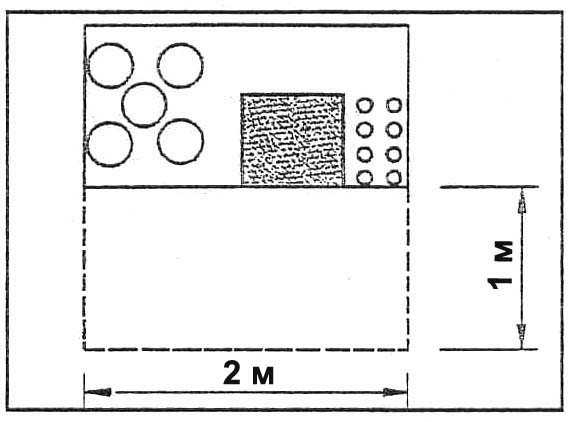  Уровень шумаВ результате проведения измерений было установлено, что уровень производимого аппаратом шума не превышает 70 дБ(А). Общая информация о безопасностиНесмотря на то, что аппарат изготовлен с соблюдением правил техники безопасности, касающихся электрической и механической систем, а также гигиенических норм, он может быть опасен в следующих случаях:при эксплуатации машины в условиях, отличных от оговоренных производителем;в результате модификации крышек;при несоблюдении правил установки, эксплуатации и технического обслуживания оборудования.ВАЖНОУстановку и техобслуживание оборудования должен выполнять квалифицированный персонал, имеющий разрешение производителя на осуществление такой деятельности. В противном случае производитель не несет ответственности за неправильную установку.Правила техники безопасностиВАЖНОПрежде чем приступить к эксплуатации машины внимательно прочтите эту инструкцию.ПРЕДУПРЕЖДЕНИЕВо избежание возникновения опасных ситуаций и/или нанесения повреждений электрическим током, механическими компонентами, получения ожогов или в результате нарушения санитарно-гигиенических норм тщательно соблюдайте правила техники безопасности.а - Поддерживайте в чистоте и порядке рабочее место.Беспорядок на рабочем месте может привести к несчастным случаям.б – Устанавливайте машину в помещении с подходящими для эксплуатации условиями.Не эксплуатируйте машину в помещениях с высокой влажностью и плохой освещенностью и не устанавливайте ее рядом с взрывоопасными жидкостями и газами.в – Напряжение в сети должно соответствовать установленной для машины норме.Нормальные условия эксплуатации продлевают срок службы оборудования.г – Носите соответствующую спецодежду.Во время работы не надевайте свободные вещи и украшения, которые могут попасть в движущиеся части машины.Надевайте обувь, которая не скользит. Из соображений безопасности и для соблюдения санитарно-гигиенических норм убирайте распущенные волосы и надевайте защитные перчатки.д – Обеспечьте безопасность кабеля.Не тяните за кабель при извлечении вилки из розетки .Не подвергайте кабель воздействию высоких температур, острых предметов, воды и растворителей.е – Надежно установите оборудование.Выберите такую площадку, на которой машина будет стоять ровно.ж – Будьте предельно внимательны..При эксплуатации машины не отвлекайтесь от работы.з – Отключайте машину.Если машина не используется, а также перед очисткой, техобслуживанием и перемещением оборудования извлекайте вилку из розетки.и – Не используйте удлинители.к – Проверьте машину на отсутствие повреждений.Перед эксплуатацией машины убедитесь в исправной работе ее предохранительных систем.Убедитесь в том, что подвижные компоненты машины не заблокированы, детали не повреждены и правильно установлены, все компоненты, которые могут повлиять на нормальную работу машины, находятся в исправном состоянии.л – Ремонт машины должен выполнять квалифицированный персонал.Ремонтные работы должен выполнять только квалифицированный персонал, используя при этом оригинальные запчасти.Несоблюдение настоящих правил может быть опасно для пользователя.УСТАНОВКАУказания для пользователя.Условия среды в помещении для установки машины должны удовлетворять следующим требованиям:быть сухимводопровод и источники тепла должны находиться на большом расстоянии от аппаратадолжны быть обеспечены адекватная вентиляция и освещение (соответствующие установленным санитарно-гигиеническим нормам).Поверхность установки машины должна быть ровной и свободной от посторонних предметов, которые могут помешать свободной вентиляции.ВАЖНОСледует установить в электросети дифференциальное реле, соответствующее модели машины, с расстоянием между контактами не менее 3 мм. Обязательно надежно заземлите оборудование.. Правила установки оборудованияМашина поставляется в закрытой упаковке.Извлеките из упаковки две верхние крышки, верхнюю наклонную пластину и выполните следующие действия:Переместите машину в место установки.Снимите защитную пленку (рис.3, только на моделях с корпусом из нержавеющей стали), при этом избегайте соприкосновения с предметами, которые могут повредить поверхность оборудования.ПРИМЕЧАНИЕУпаковочный материал следует утилизировать в соответствии с действующим законодательством.Подключение к электросетиПодключение машины к электросети осуществляется посредством кабеля, снабженного штепсельной вилкой.Положение машины.Необходимо установить машину таким образом, чтобы доступ к розетке был свободным, и не было необходимости двигать аппарат.Кабель, подключенный к розетке, не должен быть натянут или расположен под машиной. ЭКСПЛУАТАЦИЯПеред началом каждого рабочего цикла проверяйте, тщательно ли очищена машина, особенно соприкасающиеся с тестом поверхности. При необходимости проведите очистку аппарата.Нажмите зеленую кнопку, при этом начнут вращаться два ролика, и машина будет готова к началу работы.В начале работ опустите в отверстие в верхней крышке  небольшой шарик теста, обвалянный в муке (тесто необходимо приготовить заранее, оставив его на 4-6 часов), чтобы он легко прошел через верхние ролики, слегка приплюсните его с обеих сторон. Когда шарик начнет выходить из роликов, Вы увидите, что его толщина уменьшилась, и он приобрел овальную форму. Затем, соскользнув по качающейся планке, он повернется на 90 и пройдет в нижние ролики, которые придадут тесту форму круга. Форма раскатанного таким образом куска теста немного неровная, поэтому ее необходимо выровнять вручную.По окончании работы нажмите красную кнопку.РЕГУЛИРОВКАРекомендуется проводить регулировку только следующих параметров: веса теста, его толщины, размера и формы.Регулировку других параметров должен выполнять квалифицированный специалист.Машина оборудована системой автоматической регулировки (устанавливаются средние значения параметров).Регулировка толщины тестаВАЖНОРегулировать параметры следует при выключенной машине.На этой модели машины Вы можете установить различную толщину теста, поворачивая рычаги А-В из положения I в положение VI (рис. 6). Чтобы привести рычаг в движение потяните его на себя.Толщина теста регулируется следующим образом:(-) для уменьшения поверните рычаг по часовой стрелке (+) для увеличения поверните рычаг против часовой стрелкиЧтобы получить лучший результат рекомендуется устанавливать различную толщину. Например: Рычаг А в положении VIРычаг В в положении IIПРИМЕЧАНИЕВо избежание разрыва куска теста пропускайте его через ролики только один раз.Регулировка формыДля того чтобы добиться правильной формы куска теста 6 (рис.5) необходимо отрегулировать положение планки F в соответствии с весом куска. В результате, кусок, выходящий из верхних роликов в вертикальном положении 4, должен повернуться в горизонтальное положение 5 перед входом в нижние ролики.Регулировка линейкиВ результате этой регулировки меняется скорость падения куска теста.Ослабьте блокировочные винты, и противовес перейдет в верхнее положение, что позволит регулировать баланс планки. Например:Максимальное равновесие:вставьте противовес во внутреннее отверстие;рекомендуется использовать при работе с кусками теста небольшой массы;Среднее равновесие:вставьте противовес в среднее отверстие;рекомендуется использовать при работе с кусками теста средней массы;Минимальное равновесие:вставьте противовес в крайнее отверстие;рекомендуется использовать при работе с кусками теста большой массы;После завершения регулировки зафиксируйте противовес, закрутив блокировочные винты.ТЕХНИЧЕСКОЕ ОБСЛУЖИВАНИЕПРЕДУПРЕЖДЕНИЕПеред проведением техобслуживания или очистки машины отключите ее от сети (извлеките вилку из розетки). В случае неисправной работы или повреждения аппарата обратитесь за квалифицированной помощью к производителю (см. часть 8). ОчисткаНеобходимо проводить очистку аппарата каждый раз после эксплуатации, следуя всем приведенным указаниям, для предотвращения неисправной работы аппарата и соблюдения санитарно-гигиенических норм.В первую очередь очистите аппарат от остатков муки и теста при помощи подходящей щетки. Затем снимите следующие детали: две крышки, маленькую планку и две наклонные пластины, ослабьте пружины N, скребки для теста P-Q и поверните регулировочные рычаги в положение VI, при котором расстояние K между роликами максимально.Аккуратно вымойте все детали аппарата при помощи губки, смоченной в растворе прохладной воды и моющего средства. Тщательно промойте аппарат, чтобы удалить остатки моющего средства. Высушите аппарат с помощью впитывающей бумаги. Затем протрите поверхности машины, в первую очередь те, которые соприкасаются с тестом, губкой, смоченной в дезинфицирующем средстве, подходящем для пищевых машин.ПРЕДУПРЕЖДЕНИЕНе используйте для этих целей чистящие порошки и вещества, вызывающие коррозию. Не мойте машину, направив на нее струю воды. Кроме того, для очистки машины не следует пользоваться жесткими предметами, такими как металлические мочалки, губки и т.д. поскольку это может повредить поверхность аппарата, что в свою очередь приведет его в антисанитарное состояние.Установите все детали в следующем порядке: скребки для теста, пружины наклонные пластины и защитные крышки.Убедитесь в том, что все детали правильно установлены  и закреплены.длина валика500 ммдлина рабочей ленты, 2 шт700 ммобщие габариты880х1800х1100 ммпотребляемая мощность0,55 кВт